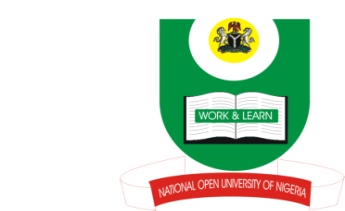 NATIONAL OPEN UNIVERSITY OF NIGERIA14-16 AHMADU BELLO WAY, VICTORIA ISLAND, LAGOSSCHOOL OF ARTS AND SOCIAL SCIENCESJUNE/JULY 2013 EXAMINATIONCOURSE CODE: CTH 723                                                                                  COURSE TITLE: LIBERATION AND FEMINIST THEOLOGYTIME ALLOWED: 2HRSINSTRUCTIONS: ANSWER ALL QUESTIONS IN SECTION A AND ANY TWO IN SECTION B.SECTION A1(a) Discuss briefly the history of feminist liberation in Latin America.    (b) Why do feminist liberation theologians not accept that women are inferior to men?SECTION BDefine liberation theology and discuss the two important perspectives of liberation theology.Describe the methodological approach of African liberation theology.4.  Why do feminist liberation theologians reject patriarchy?5.  How can you summarize the message of the Old Testament Prophets regarding       liberation?